IEEE P802.11
Wireless LANsAbstractThis submission proposes a resolution for the following 2 CIDs:11208, 12022Revisions:Rev 0: Initial version of the document. Interpretation of a Motion to AdoptA motion to approve this submission means that the editing instructions and any changed or added material are actioned in the TGbe D2.0 Draft.  This introduction is not part of the adopted material.Editing instructions formatted like this are intended to be copied into the TGbe D2.0 Draft (i.e. they are instructions to the 802.11 editor on how to merge the text with the baseline documents).TGbe Editor: Editing instructions preceded by “TGbe Editor” are instructions to the TGbe editor to modify existing material in the TGbe draft.  As a result of adopting the changes, the TGbe editor will execute the instructions rather than copy them to the TGbe Draft.CID 11208DiscussionEquation (36-9)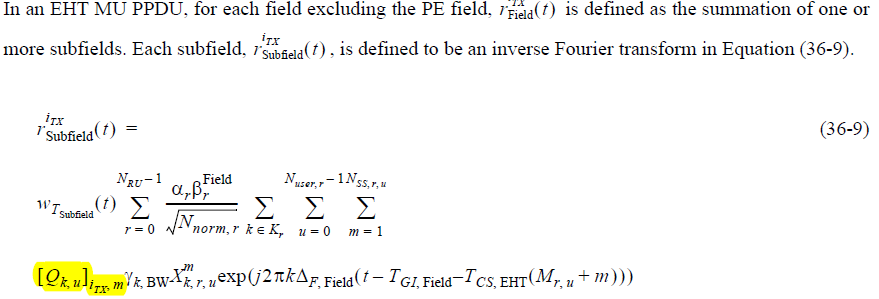 It is based on each user’s Q matirxEquation (36-35)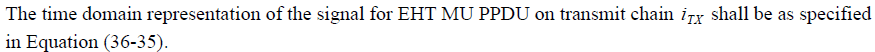 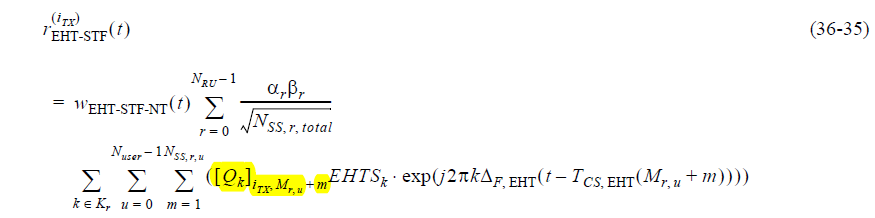 It is based on a whole Q matix.TGbe Editor: Please replace Equation (36-35) of D2.0 with the following eqaution:CID 12022Discussion36.3.11.4 Transmitted Signal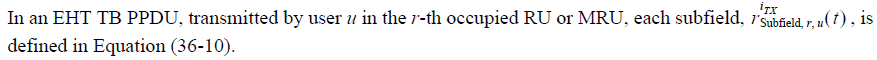 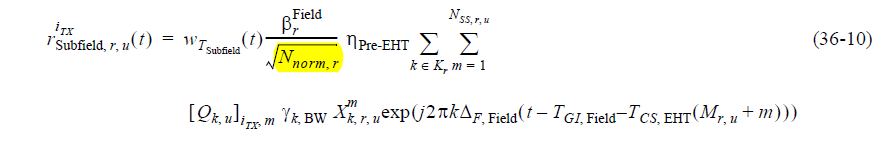 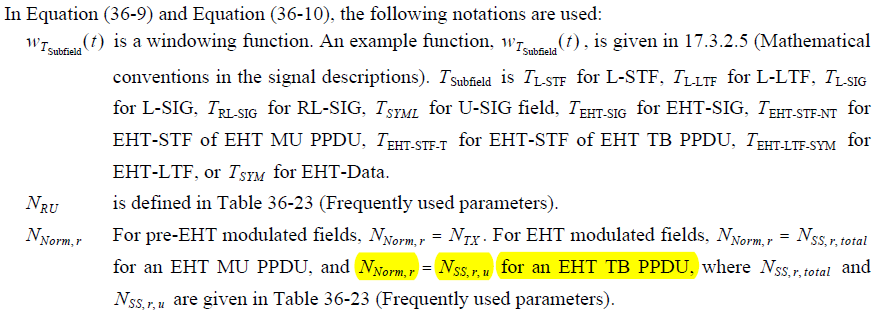 Equation (36-36)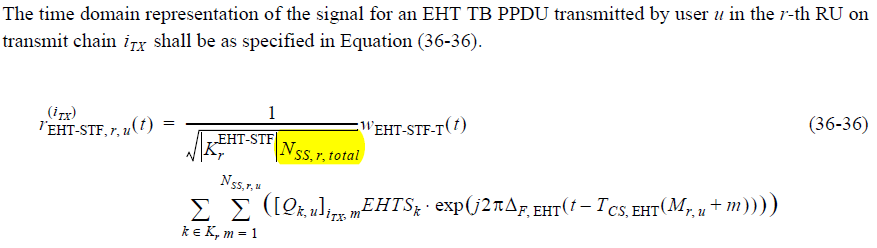 TGbe Editor: Please replace Equation (36-36) of D2.0 with the following eqaution:LB266 Comment Resolutions for Equations in 36.3.12.9 EHT-STFDate:  2022-08-01Author(s):NameAffiliationAddressPhoneEmailEunsung ParkLG Electronics19, Yangjae-daero 11gil, Seocho-gu, Seoul 137-130, Korea esung.park@lge.comDongguk LimLG Electronics19, Yangjae-daero 11gil, Seocho-gu, Seoul 137-130, Korea dongguk.lim@lge.comJinyoung ChunLG Electronics19, Yangjae-daero 11gil, Seocho-gu, Seoul 137-130, Korea jiny.chun@lge.comJinsoo ChoiLG Electronics19, Yangjae-daero 11gil, Seocho-gu, Seoul 137-130, Korea js.choi@lge.comCIDClausePP.LLCommentProposed ChangeResolution1120836.3.12.9694.10Eq (36-35) for EHT STF of an EHT MU PPDU should be changed to use spatial mapping matrix "[Q_k,u]_{i_TX,m}" instead of "[Q_k]_{i_TX,M_r,u+m}" to be consistent with eq (36-9).As in commentRevisedThe current equation is also correct but to make it consistent, we propose to modify the equation as the commenter’s suggestion.TGbe editor to make the changes shown in 11-22/1226r0.CIDClausePP.LLCommentProposed ChangeResolution1202236.3.12.9694.46Based on 36.3.11.4 Transmitted signal, N_{SS,r,total} should be N_{SS,r,u} in Equation (36-36).As in comment.RevisedAgree in principle with the commenter.TGbe editor to make the changes shown in 11-22/1226r0.